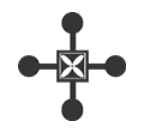 RICHIESTA DI CONTRIBUTODA FONDI DESTINATI ALLA DIOCESI DA FONDAZIONI - ANNO 2024C. a.  dell’Ordinario Diocesano Arcidiocesi di Modena-Nonantolaufficioamministrativo@modena.chiesacattolica.itRICHIEDENTE	Tipo Richiedente: 		Parrocchia 			Ufficio diocesano 	Altro ente ecclesiastico	Ente non ecclesiasticoIl sottoscritto ____________________________________________________________________________________________Legale Rappresentante della Parrocchia/dell’Ente, Direttore/Responsabile dell’Ufficio diocesano indicato in epigrafeCHIEDEDI POTER ACCEDERE A UN CONTRIBUTO, dai fondi 2024 destinati alla Diocesi dalle Fondazioni,DI € _____________________________________ (in lettere _________________________________________________/00)PER L’ATTIVITÀ/PROGETTO ______________________________________________________________________________________________________________________________________________________________________________________nell’ambito 	                  SOCIO/EDUCATIVO                  BENI E ATTIVITÀ CULTURALI      				PRESENTAZIONE ENTRO IL 15 APRILE 2024Descrizione dell’attività/progetto: ________________________________________________________________________________________________________________________________________________________________________________________________________________________________________________________________________________________________________________________________________________________________________________________________________________________________________________________________________________________________________________________________________________________________________________________________Motivazioni pastorali: _______________________________________________________________________________________________ ____________________________________________________________________________________________________________________________________________________________________________________________________________________________________________________________________________________________________________________________________________________________________________________Piano finanziario, indicare:Fondi propri:		_________________________________________________Contributo richiesto:	_________________________________________________Finanziamenti pubblici: 	_________________________________________________Finanziamenti da privati:	_________________________________________________Costo complessivo:		_________________________________________________Referente dell’attività/progetto: Nome e Cognome: 	_________________________________________________          Incarico: ___________________________________              Telefono: ________________________________              E-mail:	 _____________________________________________________________Dati bancari dell’ente: 	Intestazione del conto corrente: ______________________________________________________IBAN:  ___________________________________________________________________________________allegaQuadro economico generale dell’attività/progetto (obbligatorio);(per enti/parrocchie) Bilancio anno 2023 comprensivo di stato patrimoniale (obbligatorio);Preventivi/computo metrico estimativo;Altro (specificare)  _______________________________________________________________________________DICHIARA DI AVER COMPRESO CHEcontestualmente alla richiesta di contributo dovrà essere avviato, ove necessario, l’iter per ottenere le autorizzazioni civili (Soprintendenza, Comune, etc.) e canoniche (Licenza Ordinario) in caso di enti soggetti al Vescovo diocesano;l’attività/progetto potrà essere avviata solo dopo la presentazione della domanda alla Fondazione.Distinti saluti.					     Il Legale Rappresentante/Direttore 			    Lì, __________________________    	  								              (timbro e firma)   			PRESENTAZIONE ENTRO IL 15 APRILE 2024